Schrobben met een beetje zeep,Zie je nog een vuile streep?Poetsen hier, schrobben daar,Alles is weer net en klaar.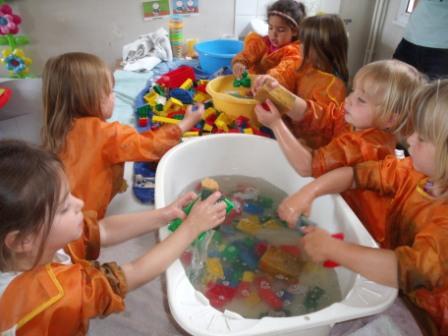 